Муниципальное общеобразовательное учреждение средняя общеобразовательная школа №6г. Кондопоги Республики КарелияПрофессионалы лесных стадионовисследовательский проектпредмет: окружающий мирДашугина Ульяна Владимировна, ученица 3в класса МОУ СОШ №6Руководитель: Самсонова Ирина Александровна, учитель начальных классов МОУ СОШ №6г. Кондопога2018ОглавлениеВведение………………………………………………………………………….3Глава 1  Лесное пятиборье            1.1 Из истории…………………………………………………………..4        1.2 Цель проведения соревнований……………………………………4        1.3 Система оценки и участники  ……………………………………....4        1.4 Виды упражнений…………………………………..   ………….......5        1.5  Результаты выступления кондопожских вальщиков на соревнованиях различного уровня…………………………………………...5       1.6 Наши земляки………………………………………………………...6Глава 2. Практическая часть               2.1 Результаты исследования………………………………………..6               2.2. Вывод…………………………………………………………….6Заключение……………………………………………………………………...6Библиографический список……………………………………………………7ПриложениеВведениеРеспублика Карелия расположена на северо-западе Российской Федерации. Около 50 % территории Карелии покрыто лесом. Лес дает нам ценнейший строительный материал, сырье для целлюлозно-бумажной, химической и других отраслей промышленности.Сегодня заготовка леса ведется с использованием лесозаготовительных машин (харвестеров и форвардеров).Однако, особенность наших лесов такова, что техника может осилить далеко не каждое растущее там дерево. Поэтому и в Карелии, и в других регионах работает много вальщиков. Эта профессия вновь становится актуальной, хотя какое-то время назад многие думали, что она «вымрет».К тому же престиж профессии вальщика стал расти и из-за того, что лучшие лесорубы представляют свое мастерство на соревнованиях различного уровня.Цель работы: изучение информации о спортивных достижениях наших земляков в конкурсах профессионального мастерства среди вальщиков леса.Задачи: - найти и проанализировать информацию по данной теме в печатных изданиях и интернет - источниках;-провести интервьюирование участников соревнований;-провести анкетирование и интернет-опрос обучающихся нашей школы;-сравнить полученные результаты и сделать выводы.Объект исследования: соревнования профессионального мастерства.Методы исследования: изучение литературных и интернет – источников,анкетирование, интервьюирование, наблюдение, анализ полученных данных.Гипотеза: современные школьники имеют представление о профессии вальщика леса, знают наших земляков, которые поднимают престиж  этой непростой профессии.Глава 1 Лесное пятиборье1.1 Из историиКонкурсы профессионального мастерства среди вальщиков леса проводились в Карелии в советское время регулярно, как и в других регионах СССР. С распадом страны, сменой социально-экономической строя соревнования ушли в прошлое. А возрождать этот вид состязаний первыми начали именно в Карелии. Республиканские соревнования «Лесоруб» возрождены в республике с 1998 года, завоевали популярность и известны в других субъектах России и за рубежом. 1.2 Цель проведения соревнованийЧемпионаты мира проводятся, чтобы поощрять профессиональное мастерство, спортивное соперничество, совершенствование техники безопасности, развитие дружбы между участниками из разных стран. Кроме того, чемпионат – это прекрасный способ рассказать людям о том, какая работа проводится в лесу.1.3 Система оценки и участникиСпорт лесорубов - это профессиональные соревнования вальщиков леса с моторными пилами. Здесь прямо связаны высочайшие профессиональные качества со временем и качеством выполнения упражнений. Профессиональные качества участников отражаются в результатах чемпионата. Если участник выступает быстро, точно, с высоким качеством, он получает баллы, которые затем складываются. Если участник нарушает правила техники безопасности, повреждает древесину и т.д., он получает штрафные баллы, которые потом вычитаются из общего результата. К участию в мировом чемпионате приглашаются все страны мира. Все участники должны иметь достаточную профессиональную подготовку, чтобы выполнить  упражнения без травм. Число участников от страны ограничено  (3 профессионала и один юниор). В 2012 г впервые за всю историю проведения мировых чемпионатов лесорубов в соревнованиях приняла участие женщина, Сара Кандел из Люксембурга. На соревнованиях выделяют следующие классы участников: а) Командный зачет - победитель в командном зачете (команда – чемпион мира) определяется сложением баллов всех трех участников от каждой страны (кроме юниора) по всем пяти упражнениям.б) Индивидуальный зачет - победитель (чемпион мира в индивидуальном зачете) определяется по сумме баллов за все 5 упражнений. Определяется также победитель в каждом отдельном упражнении. Виды упражненийНа соревнованиях проводятся 5 упражнений: валка дерева, замена цепи, раскряжевка комбинированным резом, точная раскряжевка, обрезка сучьев(см. Приложение 1)Результаты выступления кондопожских вальщиков на соревнованиях различного уровняКарельские профессионалы постоянно участвуют во всероссийских и международных чемпионатах, становятся победителями и завоевывают призовые места.Кондопожские вальщики постоянно находятся в тройке лидеров региональных соревнований (см. Приложение 2)Команда Карелии занимала первые места на чемпионатах России «Лесоруб» (см. Приложение 3)Уже следующий этап - это международные соревнования. На протяжении 17 лет подряд сборная команда России составлена исключительно из карельских вальщиков.В условиях жесткой конкуренции наши земляки достигают высоких результатов(см. Приложение 4)Наши землякиКарельские профессионалы, которые  постоянно участвуют во всероссийских и международных чемпионатах, становятся победителями и завоевывают призовые места: Илья Швецов, Владимир Дашугин,  Александр Соколов, Александр Маллат (см. Приложение 5)Глава 2 Практическая часть2.1 Результаты исследованияМною была выдвинута следующая гипотеза: учащиеся  нашей школы знакомы с данной профессией, знают кондопожских вальщиков леса.По результатам анкетирования и интернет - опроса  были получены следующие результаты (см. Приложение 6)2.2 Вывод Гипотеза подтвердилась     частично. К сожалению,    некоторые школьники и взрослые недооценивают важность профессии вальщика леса и не знают кондопожских профессионалов, известных даже за рубежом.ЗаключениеПрофессия вальщика остается актуальной и в наше время. Соревнования различного уровня подтверждают высокий профессионализм и мастерство наших земляков. Карельские лесорубы вносят огромный вклад в развитие своей профессии.Мы гордимся своими земляками!Список используемой литературы и источниковГельфенштейн П. Преодоление /Пауль Гельфенштейн. - Петрозаводск: Verso, 2008.-352 с.Кирьянов Н.  Проверено временем: 20 лет Союзу лесопромышленников и лесоэкспортеров Республики Карелия/ Н. Кирьянов, Н. Сабуров, В. Слепков. - Петрозаводск: Форевер, 2017.-280 с.Профессионалы лесных стадионов / сост.Н.И.Сабуров. - Петрозаводск:Два товарища, 2014.-64с.[Электронный ресурс]-режим доступа:http://www.husqvarna.com/ru/search/?searchText=%D1%81%D0%BE%D1%80%D0%B5%D0%B2%D0%BD%D0%BE%D0%B2%D0%B0%D0%BD%D0%B8%D1%8F%20%D0%B2%D0%B0%D0%BB%D1%8C%D1%89%D0%B8%D0%BA%D0%BE%D0%B2[Электронный ресурс]-режим доступа:https://lesorub-russia.ru/komandy[Электронный ресурс-режим доступа:http://lesozagotovka.com/rybriki/budushchim-professionalam/valshchik-lesa-professiya-xxi-veka/[Электронный ресурс]-режим доступа:http://www.motopila.ru/news/2014/07/wlc-2014-russian-team/Приложение 1Описание упражненийВалка дерева Упражнение, в котором вальщик должен в течение 5 минут, повалить дерево в створ "ворот", ширина которых 2 м. Расстояние от ствола дерева до "ворот"- 15 м.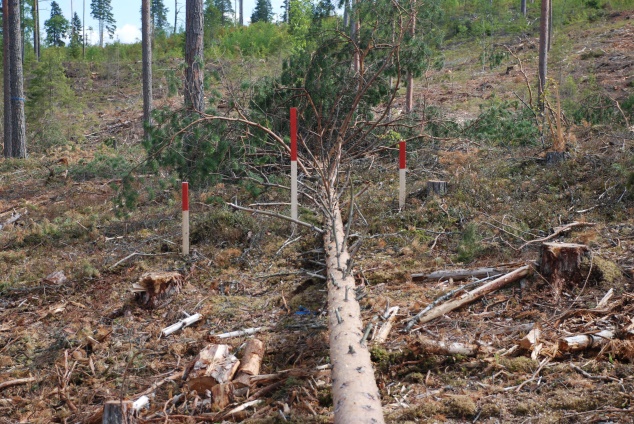 2) Замена цепиВ этом упражнении участнику предлагается на время разобрать и собрать пильный аппарат пилы. Следующие 2 упражнения («раскряжевка комбинированным резом» и «точная раскряжевка») выполняются этой же пилой без каких-либо изменений. У участников перед и после выполнения упражнения проверяют руки на наличие порезов. Если судья фиксирует повреждения, то участнику начисляют штрафные баллы.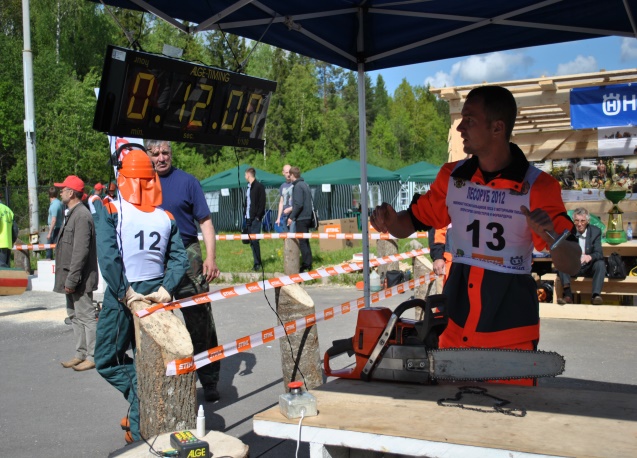 3)Раскряжевка комбинированным резомУчастник должен отрезать от двух стволов диски не тоньше 3 см и не толще 8 см. При этом половину бревна он должен резать снизу, а остальную часть – сверху. На каждом стволе резы должны встретиться на одном уровне. 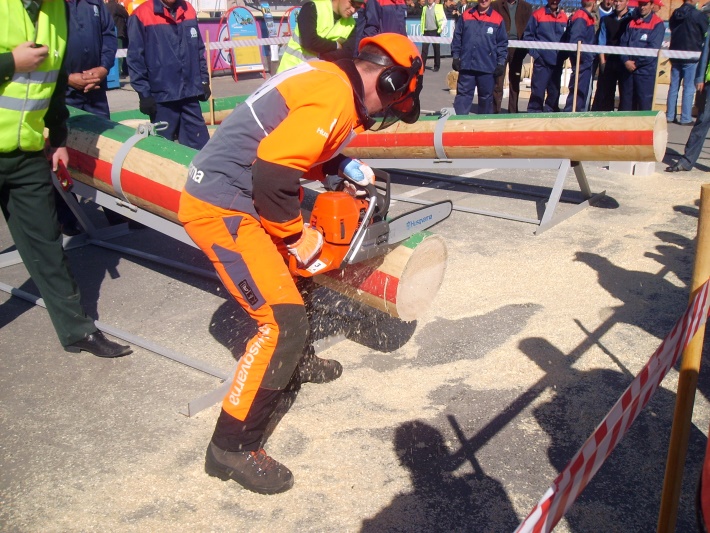 4) Точная раскряжевка Участник должен отрезать по диску от двух брёвен, не повредив настил, на котором лежит бревно. Толщина диска – от 3 до 8 см. 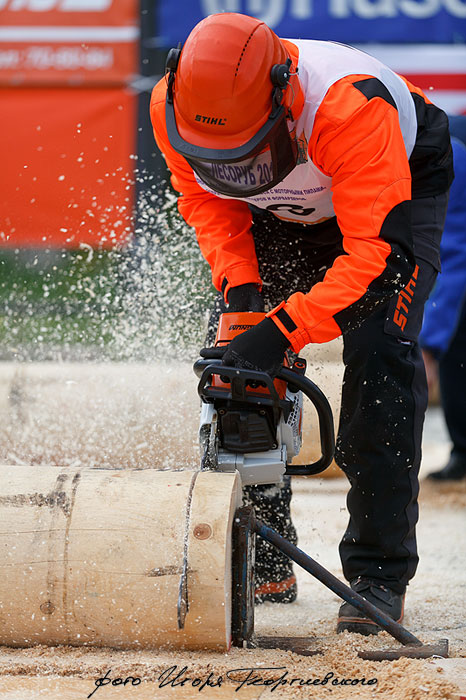 5) Обрезка сучьевДля этого упражнения используются  6-метровые бревна. В них вставлены 30 сучков длиной 50 см каждый. Задача участника – как можно быстрее и ровнее срезать сучья.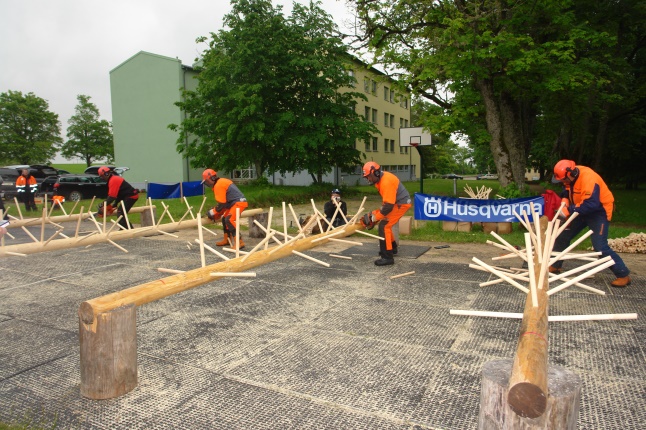 Комбинированная эстафетаЭстафета – это отдельный вид соревнований. В ней принимает участие вся команда — три мастера и один юниор. Участники по команде судьи заводят пилу и отпиливают от бревен диски, перемещаясь от одного к другому. 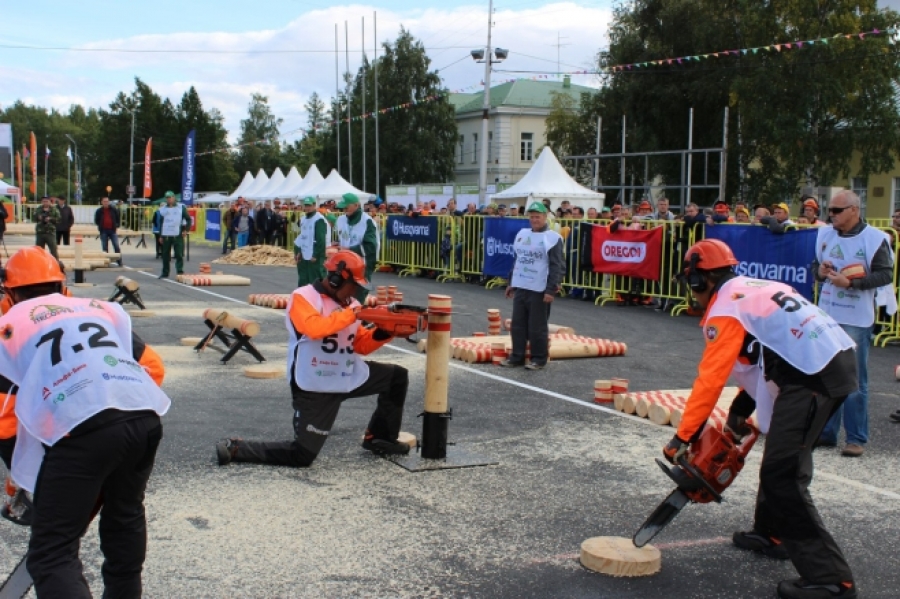 	Приложение 2Таблица 1. Победители чемпионата Республики Карелия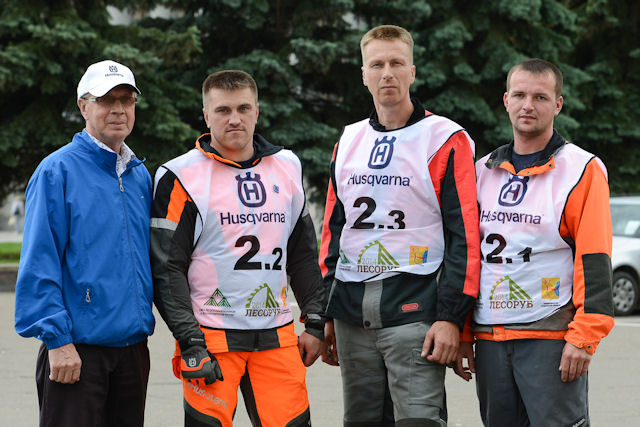 Приложение 3Таблица 2. Победители и призеры чемпионата РоссииПриложение 4Таблица 3. Результаты участия команды РФ в международных соревнованияхПриложение 5Известные карельские вальщики лесаИлья Швецов (г. Кондопога) выступает с 1999 г, 7 раз принимал участие в чемпионатах мира. Он является многократным победителем и  призером соревнований различных уровней. Стал абсолютным чемпионом мира в 2004 году в Италии. 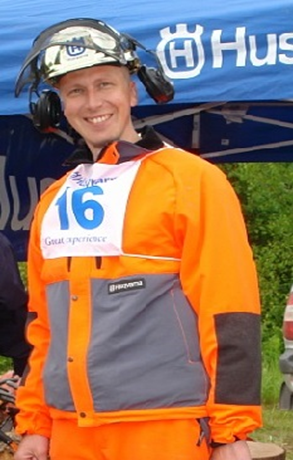 Владимир Дашугин (г.Кондопога)  выступает с 2008 г, 4 раза принимал участие в ЧМ. Он является многократным победителем и  призером республиканских, российских и международных соревнований. 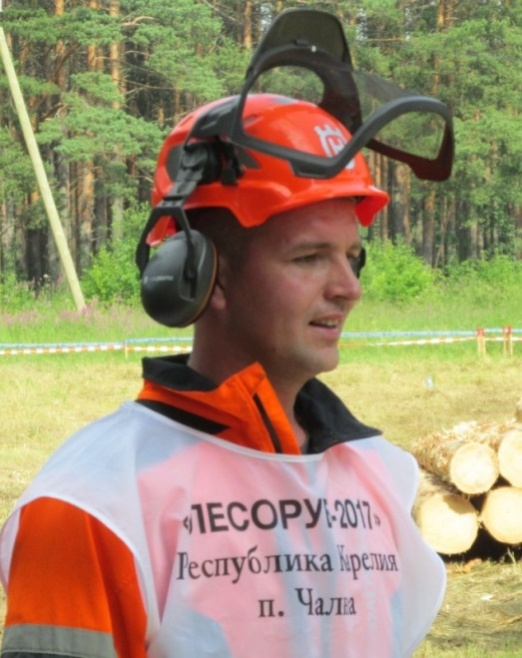 Александр Соколов (г. Лахденпохья) участвует в чемпионатах с 2004 г. Он 4 раза принимал участие в  ЧМ, является обладателем медалей  различного достоинства. В 2012 г в Республике Беларусь стал абсолютным чемпионом мира.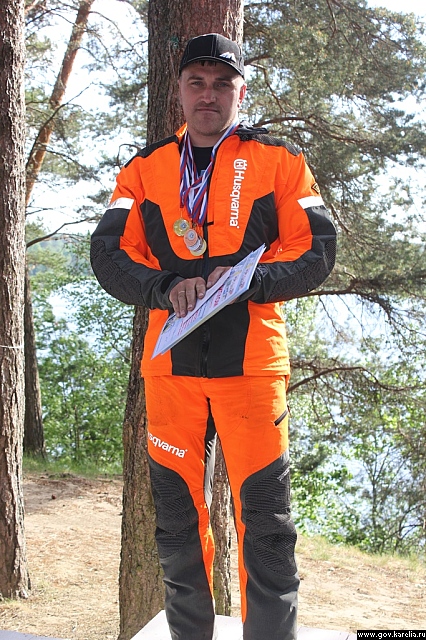 Александр Маллат (г.Кондопога) участник соревнований с 2003 г. Он является чемпионом Карелии (2013 г),  чемпионом России (2014 г), участником ЧМ в Хорватии в 2010 г.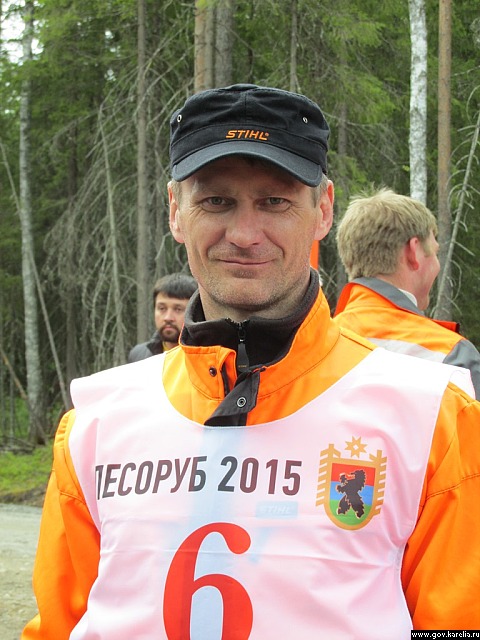 Приложение 6Результаты анкетирования и интернет-опросаТаблица 4. Результаты ответов на 1 вопросВопрос 1: Кто такие вальщики?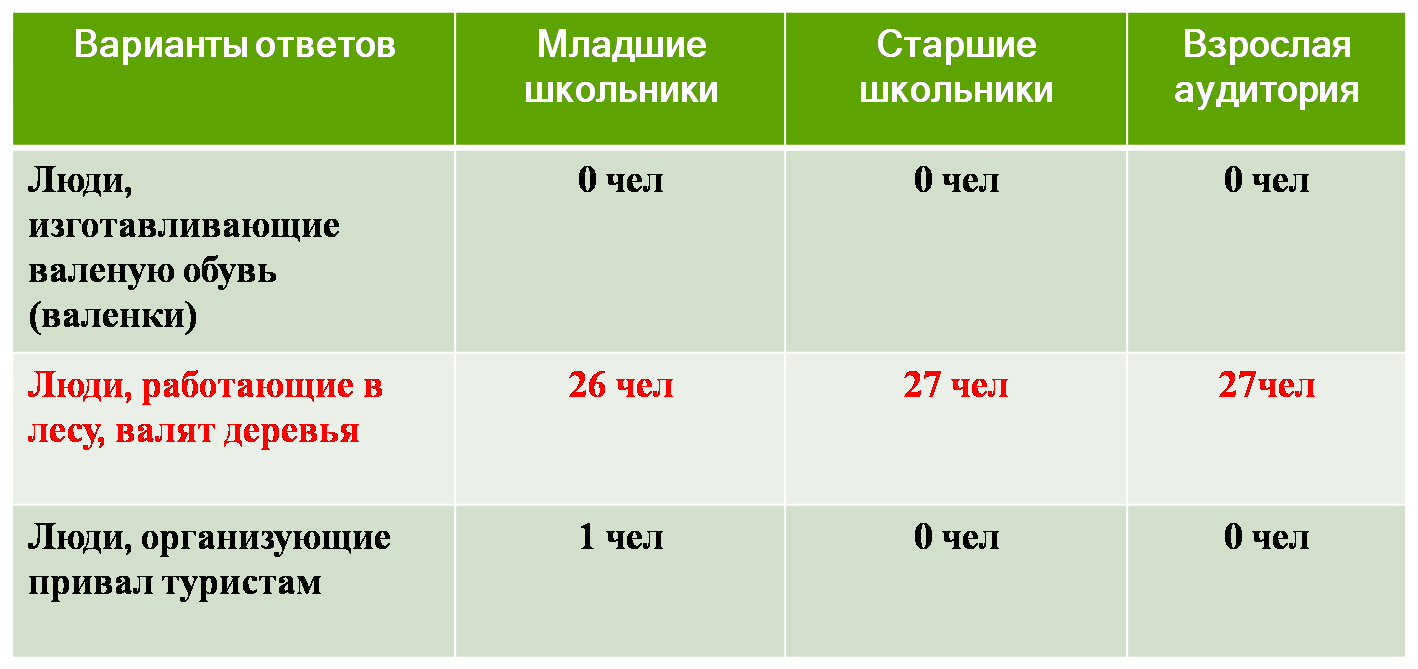 Таблица 5. Результаты ответов на 2 вопросВопрос 2: Какой инструмент используют в своей работе современные вальщики леса?Таблица 6. Результаты ответов на 3 вопросВопрос 3: Укажите фамилию человека, который не является кондопожским вальщиком леса.Таблица 7. Результаты ответов на 4 вопросВопрос 4: Как называется конкурс профессионального мастерства среди вальщиков леса?Таблица 8. Результаты ответов на 5 вопросВопрос 5: Востребованы ли вальщики в современном мире?«Лесоруб-1998»К.Завиновский, Г.Шаньгин, В.Карачев«Лесоруб-1999»К.Завиновский, Г.Шаньгин, И. Швецов«Лесоруб-2000»А.Чернышев, К.Завиновский, В.Карачев«Лесоруб-2001»И. Швецов, А.Чернышев, А.Красиков«Лесоруб-2002»А.Чернышев,И. Швецов,К.Завиновский«Лесоруб-2003»И. Швецов, А.Чернышев, А.Красиков«Лесоруб-2004»И. Швецов, А.Суровцев, А. Маллат«Лесоруб-2005»И. Швецов, А. Маллат, В.Мальчиков«Лесоруб-2006»В. Иманкулов, А. Маллат,А.Суровцев«Лесоруб-2007»И. Швецов,А.Суровцев,А. Маллат«Лесоруб-2008»А.Суровцев, А. Соколов, Ю. Нестерович«Лесоруб-2009»И. Швецов, О.Балийчук,А. Маллат«Лесоруб-2010»И. Швецов, А. Соколов,А.Суровцев«Лесоруб-2011»С. Шкудров, И. Швецов, В. Дашугин«Лесоруб-2012»А.Андрон, А. Соколов, В. Дашугин«Лесоруб-2013»А. Маллат, А. Соколов, А. Сидор«Лесоруб-2014»В. Дашугин,И. Швецов,А. Соколов«Лесоруб-2015»И. Швецов, А. Маллат, А. Соколов«Лесоруб-2016»А. Соколов, И. Швецов, А. Маллат«Лесоруб-2017»И. Швецов, А. Соколов, В. Дашугингод  и место проведения итоги2013г – г.Великий Новгород1 место-Республика Карелия2 место- Республика Чувашия3 место-Республика Татарстан       2014 г – г.Киров1место-Республика Карелия2 место- Вологодская область3место- Республика Марий Эл       2015 г - г.Казань1место-Республика Карелия2 место-Республика Татарстан3 место- Республика Чувашия       2016 г - г. Сыктывкар1место-Республика Карелия2 место- Республика Чувашия3 место-Республика Татарстан       2017г. – г. Петрозаводск1место-Республика Карелия2 место – РеспубликаЧувашия3 место-Республика Татарстангодстрана место1998 гАвстрия22 место2000 гНорвегия13 место2002 гШотландия7 место2004 гИталия7 место2006 гЭстония10 место2008  гГермания5 место2010 гХорватия13 место2012 гБеларусь2 место2014 гШвейцария18 место2016 гПольша11 местоВарианты ответаМладшие школьникиСтаршие школьникиВзрослыетопор1 чел2 чел2 челручная пила1 чел0 чел0 челмоторная пила25 чел25 чел25 челВарианты ответовМладшие школьникиСтаршие школьникиВзрослая аудиторияМаллат Александр5 чел8 чел4 челДашугин Владимир2 чел4 чел1 челИванов Олег16 чел12 чел20 челШвецов Илья4 чел3 чел2 челВарианты ответовМладшие школьникиСтаршие школьникиВзрослая аудитория«Лесоруб»15 чел6 чел20 чел«Золотая пила»9 чел19 чел7 чел«Лесовик»1 чел0 чел0 чел«Лесник»2 чел2 чел0 челВарианты ответовМладшие школьникиСтаршие школьникиВзрослая аудиторияДа25 чел20 чел24 челНет2 чел7чел3 чел